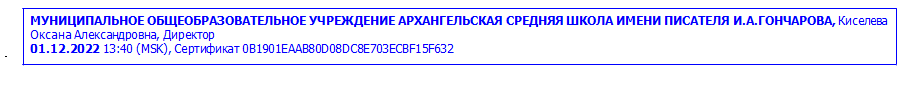 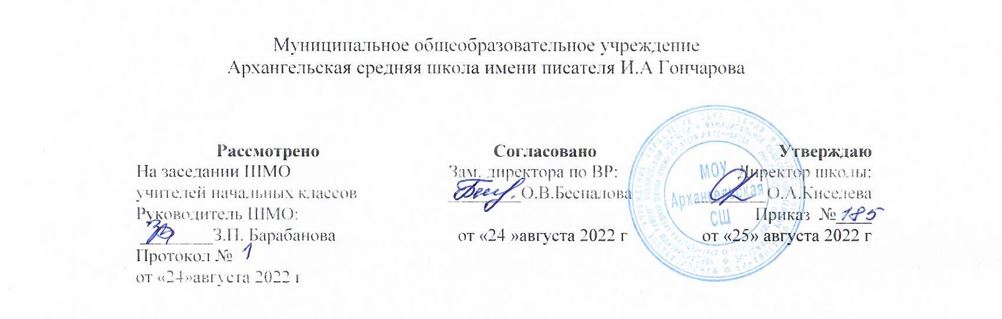 Рабочая программаНаименование курса внеурочной деятельности   ДОСТОПРИМЕЧАТЕЛЬНОСТИ РОДНОГО КРАЯВозраст обучающихся                                                 8-9 летНаправление   внеурочной деятельности               общекультурноеСрок реализации программы                                   1 годКоличество часов по  плану:                                     всего 34  часа (ов) в год;                                                                                        в неделю 1 час (а)Рабочую программу составил (а): учитель начальных классов   Жердева Е.А.  _________                                                                                                                (должность)                                   (ФИО)                          (подпись                                                 Пояснительная запискаРабочая программа к  курсу "Ульяновск-город музеев" составлена  в соответствии с требованиями Федерального государственного образовательного стандарта начального общего образования, на основе  Концепции духовно-нравственного развития и воспитания личности гражданина России. Программа курса реализована в рамках «Внеурочной деятельности»  интеллектуального направления.          Курс внеурочной деятельности "Ульяновск-город музеев" рассчитан на работу с детьми младшего школьного возраста на основе приобщения к традиционным ценностям отечественной культуры. Он посвящен знакомству учеников с историей и современной жизнью города Ульяновска. Способствует реализации областных проектов «Воспитай патриота» , «Семейный музейный марафон» и  «Культурный дневник Ульяновского школьника», укреплению семейных традиций и обычаев.Данная программа учитывает возможность познакомить детей со школьным музеем и с ведущими музеями города, в том числе с использованием интернет ресурсов и компьютерных программ. Музейная педагогика позволяет эффективно влиять на процесс воспитания учащихся с разных позиций: мотивационно ценностной, интеллектуальной, деятельностной, эмоционально волевой.Цель программы является воспитание гражданина России, патриота малой родины, знающего и любящего свой город (его традиции, памятники природы, истории и культуры) и желающего принять активное участие в его развитии.ЗАДАЧИ ПРОГРАММЫ:сформировать у школьников представление о малой родине-городе Ульяновске;пробудить интерес к прошлому и настоящему города;приобщить детей к отечественной культуре и истории, заложить основы знаний о городе Ульяновске, которые будут расширяться и углубляться в  дальнейшем; воспитание гражданина России, жителя Ульяновка, знающего и любящего свой город, его традиции, памятники истории и культуры;раскрытие доступных для понимания учащимися  связей, существующих в большом городе — природа и планировка города, местоположение города и его влияние на рост и развитие, природа и занятия жителей, обычаи и традиции предков и современная культура;создать условия для формирования целостной картины мира на основе знакомства с экспозициями музеев;воспитание гордости за свой город, стремления носить  звание–«ульяновец»;воспитание патриотических чувств, любви к своему городу;повышение общей культуры и эрудиции школьников;развитие наблюдательности, речи, общего кругозора школьников                               ОБЩАЯ  ХАРАКТЕРИСТИКА  КУРСА        Программа внеурочной деятельности "Ульяновск-город музеев"рассчитана на учащихся 2–4 классов начальной школы.         Важной задачей воспитания подрастающего поколения всегда было и остаётся воспитание патриотизма. В качестве основополагающего фактора патриотического воспитания выступает национально-региональный компонент, при этом акцент делается на воспитании любви к родному краю, городу. Ульяновская земля богата своей историей, традициями, духовной и материальной культурой, которые нашли своё отражение в музеях нашего города.  Актуальность проблемы заключается в том, что современные дети мало знают о родном городе, стране, особенностях народных и культурных традиций. Для формирования чувства патриотизма очень важно давать детям начальные знания о Родине, базисные представления о нашей стране, народе, обычаях, истории, культуре, а начинать с знакомства с историей малой родины. Краеведческий подход в образовании школьников даёт возможность гуманизировать воспитательный процесс.     Программа имеет интегрированный характер. При реализации содержания данной программы,  расширяются знания, полученные детьми при изучении школьных курсов: "Окружающий мир", "Литературное чтение","Изобразительное искусство". Широкое использование аудиовизуальной и компьютерной техники  в значительной мере повышает  эффективность самостоятельной работы детей в процессе поисково-исследовательской работы. Разнообразие содержания курса предполагает использование разных форм, методов и средств обученияВ процессе работы по данной программе у учащихся формируются следующие КОМПЕТЕНЦИИ:высокий уровень знаний по краеведению  и  предметам эстетического цикла;формирование исследовательского мышления, стремления к творчеству и познанию окружающего мира; умение анализировать и оформлять полученные знания;социализация личности учащегося в процессе обучения и воспитания;развитие интереса к познанию и сохранению культурных ценностей своего родного города.Перечисленные компетенции определяют достаточный уровень для развития умственных операций (анализ, синтез, классификация, сравнение, обобщение), развития универсальных знаний и умений, формирования навыков системного мышления и проектной деятельности, умения воспринимать художественные образы.С помощью художественно-эстетического воспитания у учащихся выстраивается целостная картина мира. Таким образом, через внеурочную деятельность посредством творческого развития происходит воспитание гармонично развитой личности, формирование компетентного человека – гражданина родного города и своей страны.                    ПЛАНИРУЕМЫЕ РЕЗУЛЬТАТЫ РЕАЛИЗАЦИИ ПРОГРАММЫ.В основе реализации основной образовательной программы лежит системно-деятельностный подход, который предполагает: ориентацию на достижение цели и основного результата образования – развитие личности обучающегося на основе освоения универсальных учебных действий, познания и освоения мира; опору на современные образовательные технологии деятельностного типа: - технологию формирования типа правильной читательской деятельности (технологию продуктивного чтения),  - проблемно-диалогическую технологию,  - технологию оценивания образовательных достижений (учебных успехов).обеспечение преемственности дошкольного, начального общего, основного и среднего (полного) общего образования.ВОСПИТАТЕЛЬНЫЕ РЕЗУЛЬТАТЫ ВНЕУРОЧНОЙ ДЕЯТЕЛЬНОСТИПРИ ИЗУЧЕНИИ ВНЕУРОЧНОГО КУРСА "УЛЬЯНОВСК-ГОРОД МУЗЕЕВ" КОНЕЧНЫМ РЕЗУЛЬТАТОМ  ЗАНЯТИЙ ДОЛЖНО СТАТЬ ОВЛАДЕНИЕ ОСНОВНЫМИ ЗНАНИЯМИ И УМЕНИЯМИ.                                           Место курса в учебном плане     Программа курса "Ульяновск-город музеев" рассчитана на учащихся 7-10 лет.  В 1 классе -1 час в неделю, 33 часа в год,  по 35 минут.     Во 2-4 классах - 1 час в неделю, 34 часа в год,  по 45 минут.    Программа  реализуется за 4 года.                         ОПИСАНИЕ ЦЕННОСТНЫХ ОРИЕНТИРОВ СОДЕРЖАНИЯ  КУРСАЦенность истины – это ценность научного познания как части культуры человечества, разума, понимания сущности бытия, мироздания. Ценность человека как разумного существа, стремящегося к познанию мира и самосовершенствованию.  Ценность труда и творчества как естественного условия человеческой деятельности и жизни. Ценность свободы как свободы выбора и предъявления человеком своих мыслей и поступков, но свободы, естественно ограниченной нормами и правилами поведения в обществе.Ценность гражданственности – осознание человеком себя как члена общества, народа, представителя страны и государства.Ценность патриотизма  одно из проявлений духовной зрелости человека, выражающееся в любви к России,  народу, малой родине, в осознанном желании служить Отечеству.      Ценность искусства и литературы -  как способ  познания красоты, гармонии, духовного мира человека, нравственного выбора, смысла жизни, эстетического развития человека.Ценность человечества  осознание человеком себя как части мирового сообщества, для существования и прогресса которого необходимы мир, сотрудничество народов и уважение к многообразию их культур.       ЛИЧНОСТНЫЕ, МЕТАПРЕДМЕТНЫЕ И ПРЕДМЕТНЫЕ РЕЗУЛЬТАТЫ ОСВОЕНИЯ КУРСА.Взаимосвязь результатов (целей) освоения предмета можно системно представить в виде схемы.СОДЕРЖАНИЕ  КУРСА"Ульяновск-город музеев"2 КЛАСС                  ФОРМЫ УЧЕТА ЗНАНИЙ, УМЕНИЙ:ОПИСАНИЕ МАТЕРИАЛЬНО-ТЕХНИЧЕСКОГО ОБЕСПЕЧЕНИЯ ОБРАЗОВАТЕЛЬНОГО ПРОЦЕССА                        Методы обученияФормы организации деятельности  учащихся Виды  деятельности:Словесный:1. Групповые 2. Коллективные 3. Индивидуальные1. Игровая   2 Познавательная 3. Проблемно-ценностное общение.рассказ обзорный для раскрытия новой темы; беседы с учащимися в процессе изучения темы.1. Групповые 2. Коллективные 3. Индивидуальные1. Игровая   2 Познавательная 3. Проблемно-ценностное общение.Наглядный: 1. Групповые 2. Коллективные 3. Индивидуальные1. Игровая   2 Познавательная 3. Проблемно-ценностное общение.применение наглядных пособий, предметов и документов музейного значения, технических средств.1. Групповые 2. Коллективные 3. Индивидуальные1. Игровая   2 Познавательная 3. Проблемно-ценностное общение.Игровой:1. Групповые 2. Коллективные 3. Индивидуальные1. Игровая   2 Познавательная 3. Проблемно-ценностное общение.создание специальных ситуаций, моделирующих реальную ситуацию, из которой ребятам предлагается найти выход.1. Групповые 2. Коллективные 3. Индивидуальные1. Игровая   2 Познавательная 3. Проблемно-ценностное общение.Исследовательский:1. Групповые 2. Коллективные 3. Индивидуальные1. Игровая   2 Познавательная 3. Проблемно-ценностное общение.выполнение детьми определенных исследовательских заданий во время занятия.1. Групповые 2. Коллективные 3. Индивидуальные1. Игровая   2 Познавательная 3. Проблемно-ценностное общение.Проектный: 1. Групповые 2. Коллективные 3. Индивидуальные1. Игровая   2 Познавательная 3. Проблемно-ценностное общение.работа учащихся над индивидуальным краеведческим проектом1. Групповые 2. Коллективные 3. Индивидуальные1. Игровая   2 Познавательная 3. Проблемно-ценностное общение.                                                     Формы  проведения занятий:                                                     Формы  проведения занятий:                                                     Формы  проведения занятий:   -    викторины;    -   экскурсии в музеи;   -   просмотр видеофильмов о музеях города или отдельных экспонатах;   -   проектная деятельность (защита индивидуального краеведческого проекта); подготовка сообщений, презентационных материалов.   -    викторины;    -   экскурсии в музеи;   -   просмотр видеофильмов о музеях города или отдельных экспонатах;   -   проектная деятельность (защита индивидуального краеведческого проекта); подготовка сообщений, презентационных материалов.   -    викторины;    -   экскурсии в музеи;   -   просмотр видеофильмов о музеях города или отдельных экспонатах;   -   проектная деятельность (защита индивидуального краеведческого проекта); подготовка сообщений, презентационных материалов.1. Результаты первого уровня (приобретение школьником социальных знаний, понимания социальной реальности и повседневной жизни):приобретение школьниками знаний об истории и географии своего города через изучение его достопримечательностей; ближайшего окружения и школы, в которой они учатся; развитие краеведческих понятий, помогающих сформировать целостный взгляд на окружающий мир, в котором природное и социальное рассматривается в неразрывном единстве.2. Результаты второго уровня (формирование позитивных отношений школьника кбазовым ценностям нашего общества и к социальной реальности в целом):развитие ценностных отношений школьника к истории и географии своего города, его прошлому и настоящему; истории своей школы, района.3. Результаты третьего уровня (приобретение школьником опыта самостоятельногосоциального действия):приобретение школьником опыта самостоятельного социального действия во  взаимодействии с одноклассниками и взрослыми; посещениякультурно-образовательных   учреждений,   сбора   и   обработки   историко-географической  информации.Учащиеся должны знать:Учащиеся должны уметь:природные условия города;исторически сложившуюся планировку улиц города; исторические и культурные достопримечательности, памятники знаменитым ульяновцам (симбирянам)  и гражданам России;топонимику и историю центральных улиц и районов города; исторические изменения быта и нравы жителей ; имена и биографии знаменитых ульяновцев (симбирян); «адреса» известных жителей города; «литературный и театральный» Ульяновск; историю города во время ВОВ и имена героев –ульяновсцев ; правила поведения и безопасности в городе;смысл понятий:  экспонат, экскурсия,   коллекция, экспозиция, правила поведения в музее, знать, как предмет старины может рассказать историю родного края.устанавливать связи между: природой города и занятиями жителей Симбирска/Ульяновска;читать план города, охранять объекты, памятники истории и архитектуры родного города;давать оценку деятельности людей с экологической точки зрения; в доступной форме излагать знания об Ульяновске;наблюдать за происходящим и интересоваться историей родного края, уважительно относиться к предметам старины, задавать вопросы, составлять рассказы, выступать перед аудиторией и слушать других.ЛИЧНОСТНЫЕ  РЕЗУЛЬТАТЫГотовность и способность обучающихся к саморазвитию, формированию мотивации к учению и познанию, ценностно-смысловые установки выпускников начальной школы, отражающие их индивидуально-личностные позиции, социальные компетентности, личностные качества; формирование основ российской и гражданской идентичности.У обучающегося будет формироваться: - чувство уважения к прошлому, бережное отношение к реликвиям, патриотизм и потребность сохранить для других поколений исторические, материальные, художественные и культурные ценности; -   интерес к музееведческой и научно-исследовательской деятельности.Готовность и способность обучающихся к саморазвитию, формированию мотивации к учению и познанию, ценностно-смысловые установки выпускников начальной школы, отражающие их индивидуально-личностные позиции, социальные компетентности, личностные качества; формирование основ российской и гражданской идентичности.У обучающегося будет формироваться: - чувство уважения к прошлому, бережное отношение к реликвиям, патриотизм и потребность сохранить для других поколений исторические, материальные, художественные и культурные ценности; -   интерес к музееведческой и научно-исследовательской деятельности.МЕТАПРЕДМЕТНЫЕ  РЕЗУЛЬТАТЫОсвоенные учащимися  универсальные учебные действия (познавательные, регулятивные и коммуникативные),  составляющие основу умения учиться (функциональной грамотности).Освоенные учащимися  универсальные учебные действия (познавательные, регулятивные и коммуникативные),  составляющие основу умения учиться (функциональной грамотности).Регулятивные  УУДОбучающийся научится: -   планировать свои действия в соответствии с конкретной поставленной задачей; -   заниматься самостоятельным исследовательским поиском; -   различать способ и результат действия; -   вносить коррективы в действия на основе их оценки и учета сделанных ошибок.Познавательные УУД       Обучающийся научится: -   ориентироваться в музейной терминологии; - определять особенности становления музеев в России и в мире в различные исторические периоды; -   составлять план поисково-исследовательского проекта; -   находить и обрабатывать информацию; -   анализировать объекты, выделять главное; -   проектировать простую экспозицию; -   комплектовать материал для выставки; -   составлять текст экскурсии к выставке; -   ориентироваться в экспозиционно-выставочном пространствеКоммуникативные УУДОбучающийся научится: -   описывать конкретные экспонаты и события; -   правильно задавать вопросы респондентам; -   договариваться, приходить к общему решению;-   работать в группе; -   высказывать суждения, аргументировать.ПРЕДМЕТНЫЕ  РЕЗУЛЬТАТЫСистема основополагающих элементов научного знания по каждому предмету как основа современной научной картины мира и опыт деятельности по получению нового знания, его преобразованию и применению, специфический для каждой предметной области.Система основополагающих элементов научного знания по каждому предмету как основа современной научной картины мира и опыт деятельности по получению нового знания, его преобразованию и применению, специфический для каждой предметной области.№ТемаКол-во часов1Вводное занятие.Что я хочу узнать о родном городе  и с чем желаю познакомить своих друзей.12Экскурсия «Дорога от школы до…». 13Город разделяют районы14Ленинский район15Железнодорожный район16Заволжский район17Засвияжский район. История, дстопримечательности Засвияжского района.18Улицы Засвияского района.19Мы пришли в музей. Правила поведения в музее.110Экскурсяи в музей автомобильного завода .111Оформление дневника о посещении музея.112Какие бывают музеи? (поисковая работа в библиотеке по группам113-14Групповой минипроект «Такие разные музеи»215-16Какой музей интересен мне? (определение темы для самостоятельного исследования; сбор материала)217-18Мой музей. Виртуальная экскурсия.219Путешествие по городу на машине времени120-21Люди прославившие наш город (Н.М.Карамзин)222Экскурсия в музей «Симбирская типография» (интерактивное занятие «Аз, буки  веди»)123Оформление дневника о посещении музея.124Виртуальная прогулка по музею заповеднику «Родина В.И.Ленина»125Составление схемы музея -заповедника126Музей- машина времени. Фотопутешествие в прошлое.127Жизнь и быт симбирян 17-18 в.в.128Кто такие купцы?129Музей «Симбирское купечество» («Именины с купцами Жарковыми»)130Оформление дневника о посещении музея.131Семейные праздники ульяновцев32-33Родословная моей семьи - создание проекта «Моя семья в истории моего города»234Итоговое занятие Игра «Любимый город»                   Итого:34                                           ДОСТИЖЕНИЕ РЕЗУЛЬТАТОВ ОБУЧАЮЩИХСЯ                                           ДОСТИЖЕНИЕ РЕЗУЛЬТАТОВ ОБУЧАЮЩИХСЯ                                           ДОСТИЖЕНИЕ РЕЗУЛЬТАТОВ ОБУЧАЮЩИХСЯ                                           ДОСТИЖЕНИЕ РЕЗУЛЬТАТОВ ОБУЧАЮЩИХСЯ                                           ДОСТИЖЕНИЕ РЕЗУЛЬТАТОВ ОБУЧАЮЩИХСЯ2 КЛАСС2 КЛАСС2 КЛАСС2 КЛАСС2 КЛАСС Личностные результатыФормирование следующих умений: Оценивать жизненные ситуации (поступки людей) с точки зрения общепринятых норм и ценностей: в предложенных ситуациях  отмечать конкретные поступки, которые можно  оценить как хорошие или плохие.Объяснять с позиции общечеловеческих нравственных ценностей, почему конкретные поступки можно оценить как хорошие или плохие.Самостоятельно определять и высказывать самые простые общие для всех людей правила поведения (основы общечеловеческих нравственных ценностей).В предложенных ситуациях, опираясь на общие для всех простые правила поведения,  делать выбор, какой поступок совершить.Формирование следующих умений: Оценивать жизненные ситуации (поступки людей) с точки зрения общепринятых норм и ценностей: в предложенных ситуациях  отмечать конкретные поступки, которые можно  оценить как хорошие или плохие.Объяснять с позиции общечеловеческих нравственных ценностей, почему конкретные поступки можно оценить как хорошие или плохие.Самостоятельно определять и высказывать самые простые общие для всех людей правила поведения (основы общечеловеческих нравственных ценностей).В предложенных ситуациях, опираясь на общие для всех простые правила поведения,  делать выбор, какой поступок совершить.Формирование следующих умений: Оценивать жизненные ситуации (поступки людей) с точки зрения общепринятых норм и ценностей: в предложенных ситуациях  отмечать конкретные поступки, которые можно  оценить как хорошие или плохие.Объяснять с позиции общечеловеческих нравственных ценностей, почему конкретные поступки можно оценить как хорошие или плохие.Самостоятельно определять и высказывать самые простые общие для всех людей правила поведения (основы общечеловеческих нравственных ценностей).В предложенных ситуациях, опираясь на общие для всех простые правила поведения,  делать выбор, какой поступок совершить.Формирование следующих умений: Оценивать жизненные ситуации (поступки людей) с точки зрения общепринятых норм и ценностей: в предложенных ситуациях  отмечать конкретные поступки, которые можно  оценить как хорошие или плохие.Объяснять с позиции общечеловеческих нравственных ценностей, почему конкретные поступки можно оценить как хорошие или плохие.Самостоятельно определять и высказывать самые простые общие для всех людей правила поведения (основы общечеловеческих нравственных ценностей).В предложенных ситуациях, опираясь на общие для всех простые правила поведения,  делать выбор, какой поступок совершить.                                                   Метапредметные  результаты                                                   Метапредметные  результаты                                                   Метапредметные  результаты                                                   Метапредметные  результаты                                                   Метапредметные  результатыРегулятивные УУД:Регулятивные УУД:Регулятивные УУД:Познавательные УУД:Коммуникативные УУД:- Определять и формулировать цель деятельности на уроке с помощью учителя. - Проговаривать последовательность действий на уроке. - Учиться высказывать своё предположение (версию) на основе работы с иллюстрацией учебника.- Учиться работать по предложенному учителем плану.- Учиться отличать верно выполненное задание от неверного.- Определять и формулировать цель деятельности на уроке с помощью учителя. - Проговаривать последовательность действий на уроке. - Учиться высказывать своё предположение (версию) на основе работы с иллюстрацией учебника.- Учиться работать по предложенному учителем плану.- Учиться отличать верно выполненное задание от неверного.- Определять и формулировать цель деятельности на уроке с помощью учителя. - Проговаривать последовательность действий на уроке. - Учиться высказывать своё предположение (версию) на основе работы с иллюстрацией учебника.- Учиться работать по предложенному учителем плану.- Учиться отличать верно выполненное задание от неверного.- Ориентироваться в своей системе знаний: отличать новое от  уже известного с помощью учителя. - Делать предварительный отбор источников информации.- Добывать новые знания: находить ответы на вопросы, используя свой жизненный опыт и информацию, полученную на занятии. - Перерабатывать полученную информацию: делать выводы в результате  совместной  работы.- Перерабатывать полученную информацию: сравнивать и группировать предметы и их образы.- Донести свою позицию до других: оформлять свою мысль в устной и письменной речи (на уровне предложения или небольшого текста).- Слушать и понимать речь других.- Совместно договариваться о  правилах общения и поведения в школе и следовать им.- Учиться выполнять различные роли в группе (лидера, исполнителя, критика).Предметные результатыПредметные результатыУметь определять своё отношение к миру:оценивать правильность поведения людей в природе;оценивать правильность поведения в быту  (правила общения, правила ОБЖ, уличного движения).Уметь определять своё отношение к миру:оценивать правильность поведения людей в природе;оценивать правильность поведения в быту  (правила общения, правила ОБЖ, уличного движения).Уметь определять своё отношение к миру:оценивать правильность поведения людей в природе;оценивать правильность поведения в быту  (правила общения, правила ОБЖ, уличного движения).Оценка внеурочной деятельности осуществляется комплексно, понескольким параметрам:Оценка внеурочной деятельности осуществляется комплексно, понескольким параметрам:Оценка внеурочной деятельности осуществляется комплексно, понескольким параметрам:1. Анализ общего состояния внеурочной деятельности:1. Анализ общего состояния внеурочной деятельности:1. Анализ общего состояния внеурочной деятельности:КритерииПоказателиПриемы и методы изученияВовлеченностьучащихся в системувнеурочнойдеятельности- Охват учащихся программой.- Сохранность контингента.- Сформированность активной позиции учащихся1.   Анализ участияучащихся в изучении курса.2.   Педагогическоенаблюдение.Ресурснаяобеспеченностьпроцессафункционированиясистемывнеурочнойдеятельности- Обеспеченность кадровымиресурсами.- Обеспеченностьинформационно-технологическими ресурсами.- Обеспеченность финансовыми ресурсами.- Обеспеченность материально-техническими ресурсами1. Метод экспертной оценки.2. Методы индивидуальной игрупповой оценки.1.   Анкетирование.2.   Педагогическоенаблюдение2. Эффективность внеурочной деятельности:2. Эффективность внеурочной деятельности:2. Эффективность внеурочной деятельности:ЛИЧНОСТЬ ШКОЛЬНИКАЛИЧНОСТЬ ШКОЛЬНИКАЛИЧНОСТЬ ШКОЛЬНИКАСамоопределение- формирование основ гражданской идентичности личности;- формирование картины мира культуры;-   развитие   Я-концепции   и самооценки личности.Методики:1.  «Беседа   о   школе»(Т.А.Нежновой, Д.Б.Эльконина,А.Л.Венгера).2. «Кто я?» (М.Кун).Смыслообразование-   формирование   ценностных ориентиров и смыслов учебной деятельности1.     Методика  «Цветик-семицветик».2. Опросник мотивации «Беседа о   школе»   (Т.А.Нежновой,Д.Б.Эльконина, А.Л.Венгера).3. Оценка уровня воспитанностиученика (по Н.П.Капустину).Нравственно-этическаяориентация- формирование единого образа мира при разнообразии культур;-развитие этических чувств как регуляторов морального поведения;- знание основных моральных норм;-   формирование  моральной самооценки;-развитие доброжелательности,внимательности    к    людям, готовности  к сотрудничеству идружбе;- формирование установки на здоровый и безопасный образ жизни1. Беседа «Что такое хорошо и что такое плохо»  (2 класс).2. Адаптированный варианттеста   .Е.Щурковой«Размышляем о жизненном опыте»    для    младших школьников.(3-4классы).3. Методика «Репка».4. Методика С.М. Петровой «Русские пословицы».5. Методика «Что мы ценим в людях».6. Методика  Н.Е.Богуславской     «Закончипредложение».ДЕТСКИЙ КОЛЛЕКТИВДЕТСКИЙ КОЛЛЕКТИВДЕТСКИЙ КОЛЛЕКТИВСформированностьдетского коллектива-благоприятный психологическиймикроклимат;-уровень развития коллективных взаимоотношений1. Социометрия.2.    Индекс    групповойсплоченности. Методика А.Н. Лутошкина «Какой у нас коллектив»Сформированностькоммуникативнойкультуры учащихся- Коммуникабельность.- Взаимодействие     сосверстниками,  педагогомМетодика   выявлениякоммуникативных склонностей(по Р.В.Овчаровой)ПРОФЕССИОНАЛЬНАЯ ПОЗИЦИЯ ПЕДАГОГАПРОФЕССИОНАЛЬНАЯ ПОЗИЦИЯ ПЕДАГОГАПРОФЕССИОНАЛЬНАЯ ПОЗИЦИЯ ПЕДАГОГАЭффективностьработы  факультатива- Посещаемость, сохранностьконтингента.- Применение проектных и иных современных       технологий, обеспечивающих деятельностный подход.- Участие учащихся в выставках, конкурсах, викторинах и т.п.Анализ данных.3. Продуктивность внеурочной деятельности:3. Продуктивность внеурочной деятельности:3. Продуктивность внеурочной деятельности:Продуктивностьдеятельности факультатива- Уровень достижения ожидаемых результатов.-  Достижения  учащихся  ввыбранном виде внеурочнойдеятельности.- Рост мотивации к активнойпознавательной деятельности1.Анализ освоения учащимися программы       курса.2.Анализ  содержания«портфеля  достижений»3.Анализ результатов участия детей  в     турнирныхмероприятиях состязательногохарактера.4.Педагогическое наблюдение.5.Метод   незаконченногопредложения.6.Методика «Репка»4. Удовлетворенность участников деятельности (учащихся, их родителей, педагога) ее организацией и результатами4. Удовлетворенность участников деятельности (учащихся, их родителей, педагога) ее организацией и результатами4. Удовлетворенность участников деятельности (учащихся, их родителей, педагога) ее организацией и результатамиУдовлетворенностьучащихся,  их родителей,педагога- Удовлетворенность школьников участием  в  работе факультатива.- Сформированность  у родителей чувства      удовлетворенностипосещением ребенком внеурочных занятий. - Удовлетворенность педагога организацией и ресурсным обеспечением деятельности факультатива.1.  Тестирование.2.  Беседа.3.  Анкетирование.4.  Цветопись5. Метод незаконченного предложения.Формы учета оценки планируемых результатов.Формы учета оценки планируемых результатов.Формы учета оценки планируемых результатов.Формы учета знаний, умений:- педагогическое наблюдение; - тестирование; - тематический опрос; -результаты олимпиад;- рисуночные тесты; - подготовка проектов и их защита;- выполнение творческих заданий (составление устных и письменных рассказов, вопросов для проведения викторин, подбор обучающимися иллюстративного материала по заданию, подготовка рисунков); - анкетирование учеников- педагогическое наблюдение; - тестирование; - тематический опрос; -результаты олимпиад;- рисуночные тесты; - подготовка проектов и их защита;- выполнение творческих заданий (составление устных и письменных рассказов, вопросов для проведения викторин, подбор обучающимися иллюстративного материала по заданию, подготовка рисунков); - анкетирование учениковДиагностика.Диагностика.Диагностика.Цель:выяснить, является ли и в какой степени воспитывающим данный вид  внеурочной деятельностивыяснить, является ли и в какой степени воспитывающим данный вид  внеурочной деятельностиОбъекты:личность самого воспитанника, детский коллектив, профессиональная позиция педагогаличность самого воспитанника, детский коллектив, профессиональная позиция педагогаМетоды:наблюдение, анкетирование, тестирование.   Каждому уровню результатов внеурочной деятельности соответствует своя образовательная форма.наблюдение, анкетирование, тестирование.   Каждому уровню результатов внеурочной деятельности соответствует своя образовательная форма.Формы:-проблемно-ценностное  общения ( этическая беседа);-дебаты;-тематический диспут;-проблемно-ценностная  дискуссия  с участием внешних экспертов-проблемно-ценностное  общения ( этическая беседа);-дебаты;-тематический диспут;-проблемно-ценностная  дискуссия  с участием внешних экспертов№ п/пНаименование объектов и средств материально-технического обеспечения1.Используемая литература (книгопечатная продукция)1.Используемая литература (книгопечатная продукция)1.Ульяновская земля от А до Я. Симбирский алфавит: книга-фотоальбом / ред.-сост. В.В. Матвеева, О.М. Слепова, О.Г. Шейпак. – Ульяновск: Димитровградская типография, 2011. Прохорова С. Азбука юного ульяновского школьника или путешествие по родному краю / С. Прохорова, Е. Хасьянова. – М.: Планета, 2013. Илья Таранов. Как Богдан Хитрово Симбирск строил: Историческая повесть для детей дошкольного и младшего школьного возраста. – Ульяновск: «Артишок», 2006.Мастера архитектуры Симбирска-Ульяновска. Федор Ливчак. – Ульяновск: «Корпорация технологий продвижения», 2006.Здравствуйте, тетя Валя!/ Сост. Г.А. Демочкин. – Ульяновск: УлГТУ, 2006.Ульяновская - Симбирская энциклопедия / ред.-сост. В. Н. Егоров. - Ульяновск: Симбирская книга, 2000. Дневник Ульяновского школьника 1-4 классы.-Ульяновск, 2007-20152. Печатные пособия2. Печатные пособия2. Иллюстрации,  тематические наборы картинок,наборы открыток.3. Игры и другие пособия3. Игры и другие пособия3. Настольная игра "Пазлы с видами города Ульяновск"; плакаты с ребусами.4. Технические средства обучения4. Технические средства обучения4ПК, мультимедийный проектор, принтер, музыкальный центр.5.                                                        Интернет-ресурсы5. http://www.mojgorod.ru/uljanov_obl/uljanovsk/index.html http://www.ulzapovednik.ru/eye/ http://strana.ru/places/30645http://ulgrad.ru/?page_id=1564